OEA/Ser.GCP/INF.9782/232 June 2023Original: SpanishThe Chair of the Permanent Council of the Organization of American States, Ambassador Washington Abdala, Permanent Representative of Uruguay, presents his compliments to the delegations and is pleased to invite them to a regular meeting of the Permanent Council at 10:00 a.m. on Wednesday, June 7, 2023. The meeting will consider the items contained in the accompanying order of business.This meeting will be held in a face-to-face format in the Hall of the Americas, although virtual participation will also be possible, in keeping with the “Recommendations on procedures for face-to-face Permanent Council meetings with virtual participation” (CP/INF.9344/22).DRAFT ORDER OF BUSINESSREGULAR MEETING OF THE PERMANENT COUNCIL	Date:	June 7, 2023 	Time:	10:00 a.m.	Place:	Hall of the AmericasAdoption of the order of business (CP/OD-2435/23) Annual Report of the Inter-American Telecommunication Commission (CITEL) and Biennial Report of the Member States (2019-2021) to the fifty-third regular session of the General Assembly on resolution AG/RES. 2935 (XLIX-O/19) (CP/doc.5854/23) (CP/doc.5881/23)Presentation by Mr. Oscar León, Executive Secretary of CITELConsideration of the draft resolution “Leading role of the Interamerican Telecommunication Commission in developing telecommunications/information and communication technologies” be considered at the fifty-third regular session of the General Assembly (CP/doc. 5887/23 rev. 1)Annual Report of the Inter-American Children’s Institute (IIN) to the fifty-third regular session of the General Assembly (CP/doc.5888/23)Presentation by Ms. Claudia Barrientos, Director General a.i. of the IINCommemoration of Americas Children and Youth Day (CP/INF.9747/23)Presentations by:Ms. Claudia Barrientos, Director General a.i. of the IINDinorah Mejorado (Mexico)    Mattieu Leonardo Espinoza Uyaguari (Ecuador)Final Report of the Electoral Observation Mission deployed in the United States for the general elections of November 3, 2020 (CP/INF. 9777/23)Presentation by the Deputy Chief of Mission, Ms. Melene Glynn, Specialist with the Department for Electoral Cooperation and ObservationWorld Development Report 2023: Migrants, refugees, and societiesPresentation by Mr. Quy-Toan Do, Co-Director for the 2023 World Development Report and a Lead Economist in the World Bank’s Development Research Group Summary of the activities of the Working Group on Nicaragua since 2018 (CP/INF. 9761/23 rev. 1) (CP/INF. 9779/23)The critical situation of the Columbus Memorial Library and the Art Museum of the Americas (CP/INF. 9776/23)Presentation by Ambassador James Lambert, Secretary for Hemispheric AffairsConsideration of the draft resolution “Authorization to use resources from the Indirect Cost Recovery Reserve Subfund (ICRRS) to partially finance the demand notes of the GSB” (CP/doc. 5889/23)Other business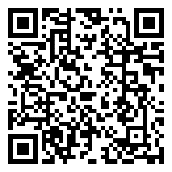 